IES Consulting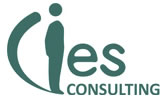 Talent searchers providing experiences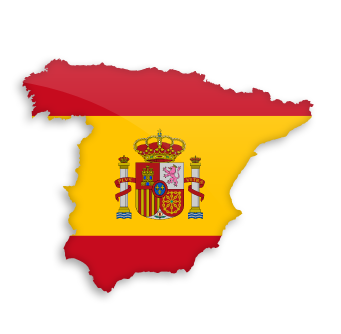          Praktyka w dziale marketinguGdzie: Malaga , HiszpaniaCzas trwania: 3 miesiąceLuksusowy hotel znajdujący się w Maladze, która ze względu na jej klimat, plaże i zabytki jest jednym z najczęściej odwiedzanych miast regionu Andaluzji. Ten 4-gwiazdkowy hotel położony jest w rejonie Mija w otoczeniu pięknych pól golfowych.Hotel oferuje różne możliwości kształcenia w działach takich jak marketing, zarządzanie, rezerwacja, recepcja, obsługa sali itp.Współpracujemy z hotelem od 2012 roku, który zapewnił udane praktyki setkom studentów. Hotel umożliwia studentom możliwość poznania nowoczesnego systemu zarządzania pod okiem doświadczonych opiekunów, co znacznie podnosi jakość praktyk.Dominującym językiem jest język angielski, ponieważ firma należy do grupy hoteli irlandzkich.Hotel oferuje obszerne szkolenie, wsparcie finansowe oraz posiłki w ciągu pracy i pomoc w kwestii transportu.Obowiązki:Opracowywanie ofert i nowych produktów organizatorów wycieczek i klientówSprawdzanie treści na stronach internetowych touroperatorów i pośrednikówKoordynacja grup oraz ich monitorowanieProjektowanie stron przy użyciu materiałów graficznych hotelu, spaAktualizacja, utrzymanie i tworzenie zawartości strony internetowejWspółpraca z działem sprzedażyPoszukiwany profil:Osoba ambitna i samodzielnaZainteresowanie sektorem turystycznymStudia: Marketing, Graphic Design, BiznesPoziom językowy:  Angielski B2, Hiszpański B1Oferujemy:Wynagrodzenie 300€/miesięcznie + posiłki